Карар                    ПОСТАНОВЛЕНИЕ 14 апрель 2017 й.                        № 12                           14 апреля 2017 г.      Во исполнение рекомендаций Государственного комитета Республики Башкортостан по жилищному и строительному надзору  по приведению Правил землепользования и застройки (ПЗЗ) сельского поселения Чебенлинский сельсовет муниципального района Альшеевский район Республики Башкортостан в соответствие с требованиями градостроительного законодательства путем устранения нарушений, указанных в докладе Государственного комитета Республики Башкортостан по жилищному и строительному надзору, руководствуясь Федеральным законом Российской Федерации от 29.12.2004 № 190-ФЗ «Градостроительный кодекс Российской Федерации», Федеральным законом Российской Федерации от 06.10.2003 № 131-ФЗ «Об общих принципах организации местного самоуправления в Российской Федерации» и уставом сельского поселения Чебенлинский сельсовет муниципального района Альшеевский район Республики Башкортостан постановляю:   1.Утвердить  Дорожную карту по  приведению Правил землепользования и застройки (ПЗЗ) сельского поселения Чебенлинский сельсовет муниципального района Альшеевский район Республики Башкортостан в соответствие с требованиями градостроительного законодательства, согласно приложению.   2. Настоящее постановление обнародовать в установленном порядке и разместить на официальном сайте администрации сельского поселения Чебенлинский сельсовет муниципального района Альшеевский район Республики Башкортостан.   3.Контроль за исполнением настоящего постановления оставляю за собой.Глава сельского поселения                                        В.Р.МинигалеевПриложение 
к постановлению администрации
СП Чебенлинский сельсовет МР Альшеевский район РБот «14» апреля 2017 г. № 12Дорожная картаприведения правил землепользования и застройки (ПЗЗ) сельского поселения Чебенлинский сельсовет муниципального района Альшеевскитй район Республики Башкортостан в соответствие с требованиями градостроительного законодательства путем устранения нарушений, указанных в докладе Государственного комитета Республики Башкортостан по жилищному и строительному надзоруБАШКОРТОСТАН РЕСПУБЛИКАҺЫ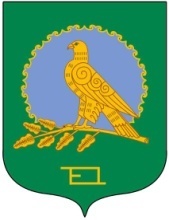 ӘЛШӘЙ РАЙОНЫМУНИЦИПАЛЬ РАЙОНЫНЫҢСЕБЕНЛЕ АУЫЛ СОВЕТЫАУЫЛ БИЛӘМӘҺЕХАКИМИӘТЕ(Башкортостан РеспубликаһыӘлшәй районыСебенле ауыл советы)АДМИНИСТРАЦИЯСЕЛЬСКОГО ПОСЕЛЕНИЯЧЕБЕНЛИНСКИЙ СЕЛЬСОВЕТМУНИЦИПАЛЬНОГО РАЙОНААЛЬШЕЕВСКИЙ РАЙОНРЕСПУБЛИКИ БАШКОРТОСТАН(Чебенлинский сельсовет Альшеевского районаРеспублики Башкортостан)Об утверждении Дорожной карты по приведению в соответствие с требованиями градостроительного законодательства Правил землепользования и застройки (ПЗЗ) сельского поселения Чебенлинский сельсовет№п/пМероприятиеСрок исполненияОтветственный1Наличие раздела о изменении видов разрешенного использования земельных участков и объектов капитального строительства физическими и юридическими лицами и текстовой части, содержащей информацию согласно наименованию разделаИмеется Статья 14.ПЗЗ Регулирование использования земельных участков и объектов капитального строительства2